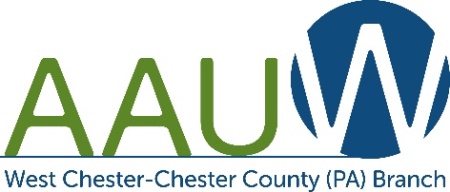     ALICE LAWSON SCHOLARSHIP            GENERAL INFORMATIONThe West Chester-Chester County PA Branch of the American Association of University Women is offering a $3,000 academic scholarship to a deserving non-traditional student meeting the following requirements. The scholarship will be applied toward tuition expenses for the upcoming 2024-2025 academic year. The application deadline is March 31, 2024. All applications must be received on or before this date. You will be notified of the results by the beginning of May 2024. Requirements A scholarship recipient must:   Be a full or part-time undergraduate woman who has completed at least 60 semester credits prior to the spring semester of 2024Be at least 25 years old Be enrolled for the 2024-2025 academic year at a four-year college or university Reside in Chester County or attend a school in Chester County  Have a GPA of at least 3.0 (out of 4.0) Completed application requirements:Statement of future educational and career goals, based on 	personal and educational experience Professor’s recommendation using the AAUW required Letter of Recommendation Form (Additional letter is optional)  Official transcripts of undergraduate work from all colleges and universities attended emailed to scholarship coordinator.  May be issued to the student and mailed to the scholarship coordinator by the student, but must be an unopened official copy from the Registrar’s office.Financial Needs FormCertification of Truth In Application FormTo apply:Download application form from: 	wccc-pa.aauw.net/scholarships/alice-lawson/ and save completed 	form with AAUW 24-25 and your name in the filename.Send one email with completed application and any supporting 	documentation to suzydegeorge@yahoo.comProvide your professor with a printed or electronic copy of the 	recommendation form. Have he or she email form to: suzydegeorge@yahoo.comEmail transcript (s) to:	AAUW WC-CC Scholarship Coordinator  	 			suzydegeorge@yahoo.comFor questions, contact the scholarship coordinator Suzy DeGeorge at suzydegeorge@yahoo.comNOTE: Incomplete applications or applicants who do not meet the above requirements will not be considered.